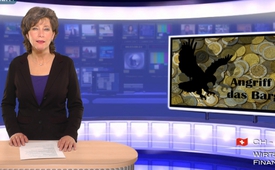 Salami Tactic assault on cash money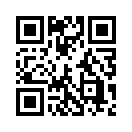 In order to overcome the worldwide financial crisis, an enforced property tax for all citizens is planned. However, with cash such an action would be difficult to achieve. That is why, little by little we are being moved insidiously towards solely cashless payment transactions.In order to overcome the worldwide financial crisis, an enforced property tax for all citizens is planned. However, with cash such an action would be difficult to achieve. That is why, little by little we are being moved insidiously towards solely cashless payment transactions. In Dusseldorf, Germany for example, there is a pilot project running since the end of 2013. Clients are able to pay very easily with their Smartphone at gas-stations, in shops or in cafes, a total of 800 providers are participating. In cooperation with various banks, Vodafone has developed a program for this, which turns the mobile phone into a wallet. Like this the doubtful Germans shall be convinced of the “advantages” of cashless payments. But estimate the cost yourself: What do you think how much freedom and sovereignty we will still enjoy when cash money dies out?from wou.Sources:http://www.welt.de/regionales/duesseldorf/article123433137/Wenn-das-Smartphone-die-Geldboerse-ersetzt.html

http://deutsche-wirtschafts-nachrichten.de/2015/06/03/ende-des-bargelds-umerziehung-des-deutschen-sparers-zum-konsum-trottel/

http://diepresse.com/home/politik/innenpolitik/4732393/Beim-Krieg-gegen-das-Bargeld-geht-es-um-Profit-und-KontrolleThis may interest you as well:---Kla.TV – The other news ... free – independent – uncensored ...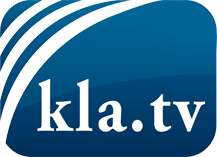 what the media should not keep silent about ...Little heard – by the people, for the people! ...regular News at www.kla.tv/enStay tuned – it’s worth it!Free subscription to our e-mail newsletter here: www.kla.tv/abo-enSecurity advice:Unfortunately countervoices are being censored and suppressed more and more. As long as we don't report according to the ideology and interests of the corporate media, we are constantly at risk, that pretexts will be found to shut down or harm Kla.TV.So join an internet-independent network today! Click here: www.kla.tv/vernetzung&lang=enLicence:    Creative Commons License with Attribution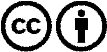 Spreading and reproducing is endorsed if Kla.TV if reference is made to source. No content may be presented out of context.
The use by state-funded institutions is prohibited without written permission from Kla.TV. Infraction will be legally prosecuted.